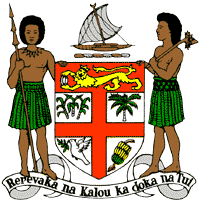 PERMANENT MISSION OF THE REPUBLIC OF FIJI TO THE UNITED NATIONSOFFICE AND OTHER INTERNATIONAL ORGANISATIONS AT GENEVA36TH SESSION OF THE UPR WORKING GROUP [BELARUS]Fiji welcomes the delegation of Belarus and congratulates the delegation for the achievements in the implementation of the recommendations from its previous cycle, including the adoption of a national plan of action for the implementation of the CRPD.Fiji offers the following recommendations: Intensify efforts to develop and strengthen the necessary legislative frameworks that address cross-sectoral environmental challenges, including climate change and disaster risk reduction frameworks; Consider abolishing the death penalty; Allocate sufficient resources towards training for law enforcement and the judiciary in addressing cases related to violence against women; and Prevent torture and other cruel inhumane and degrading treatment, by allocating sufficient resources towards training for law enforcement and the judiciary in addressing cases related to torture and ensure that the perpetrators are brought to justice. We wish the delegation every success in its review.  I thank you. 